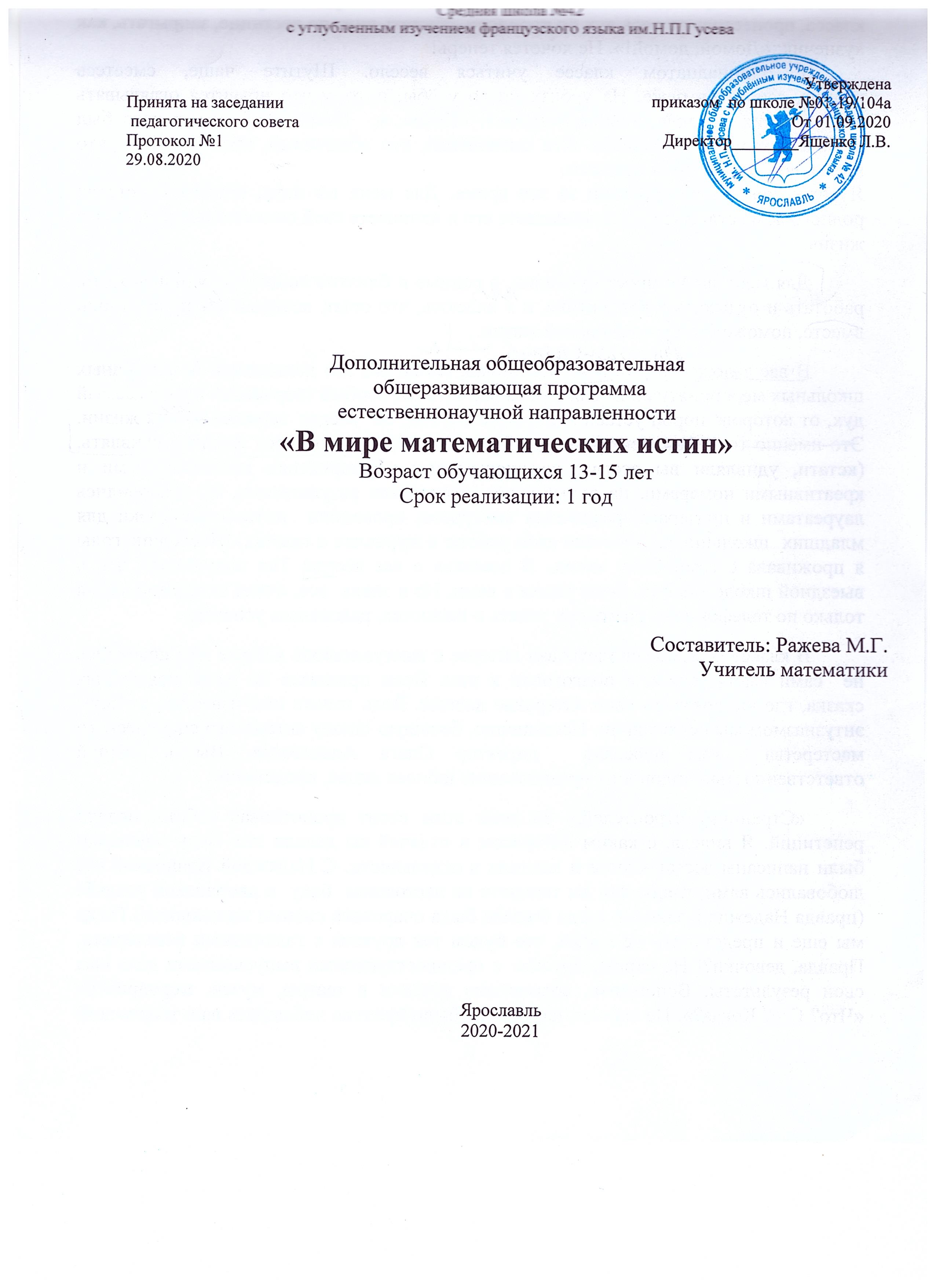 Пояснительная запискаОдной из основных задач математической подготовки является обеспечение прочного и сознательного овладения обучающимися системой математических знаний умений. Успешность освоения текстовых задаччасто зависит от умения интегрировать несколько видов деятельности, и создания базы математических знаний, достаточной для изучения смежных дисциплин и продолжения образования.Программа составлена в соответствии с современной нормативной правовой базой в области образования. Дополнительная общеобразовательная программа«Избранные вопросы математики» (далее – программа) разработана на основе следующих нормативных документов:Федеральный закон Российской Федерации от 29 декабря 2012 года № 273-ФЗ «Об образовании в Российской Федерации»;Постановление Главного государственного санитарного врача РФ от 4 июля 2014 г. №41 «Об утверждении СанПиН 2.4.4.3172-14 «Санитарно-эпидемиологические требования к устройству, содержанию и организации режима работы образовательных организаций дополнительного образования детей»;Основной образовательной программы ООО средней школы № 9. (утвержденаФедерального государственного образовательного стандарта второго поколения;Концепции модернизации дополнительного образования детей Российской Федерации;Письма Министерства образования РФ от 02.04.2002 № 13-51-28/13 «О повышении воспитательного потенциала общеобразовательного процесса в образовательных учреждениях, исполнения учебно-воспитательного плана работы средней школы»Приказа директора школы о продолжительности учебного года .В содержании программы- система занятий, направленных на формирование умения нестандартно мыслить, анализировать, сопоставлять, делать логические выводы, на расширение кругозора обучающихся.Актуальность курса состоит в том, что он направлен на расширение базовых знаний обучающихся, развитие их теоретического мышления и логической культуры.В современном обществе учреждения дополнительного образования становятся всё более открытой социально-педагогической системой, стремящейся к диалогу, общению, широкому социальному и педагогическому взаимодействию с семьей. Дополнительное образование дает возможность детям с особыми потребностями попробовать свои силы, развивать свои способности и возможности, занимаясь совместно со здоровыми детьми разными видами деятельности: художественной, естественнонаучной, технической и др.Новизна данного курса заключается в том, что программа включает новые для обучающихся задачи, не содержащиеся в базовом курсе. Предлагаемый курс содержит задачи по  разделам, которые обеспечат более осознанное восприятие учебного материала. Творческие задания позволяют решать поставленные задачи и вызвать интерес у обучающихся. Включенные, в программу задания позволяют повышать образовательный уровень всех учащихся, так как каждый сможет работать в зоне своего ближайшего развития.Отличительной особенностью данного курса является то, что этот курс подразумевает доступность предлагаемого материала дляобучающихся, планомерное развитие их интереса к предмету. Сложность задач нарастает постепенно. Приступая к решению более сложных задач, рассматриваются вначале простые, входящие как составная часть в решение трудных. Развитию интереса способствуют математические игры, викторины,  проблемные задания и т.д.Условия реализации программыПрограмма адресована  обучающимися в возрасте 13-15 лет и рассчитана на 72 часа.Занятия проводятся один раз в неделю по 2 академических часа. Общая продолжительность занятия: два академических часа по 45 минут и 10 минутный перерыв между ними, составляет 1 час 40 минут.Цель программы:- Развить у обучающихся математическое мышление, математическую логику.Задачи программы:Обучающие:- сформировать навыки решения нестандартных задач;- сформировать умение рационального использования алгоритмов при решении задач;- сформировать умение составления уравнений различных типов посредством метода моделирования.Развивающие:- развить интерес к математике, как к предмету;- сформировать основы математического мышления, математической логики;- развить умение мыслить самостоятельно: выдвигать гипотезы, строить логические умозаключения, пользоваться методами аналогии, анализа и синтеза.Воспитательные:- воспитание настойчивости и последовательной деятельности в достижении поставленной цели;-  сформировать потребность в саморазвитии;-  сформировать осознание, тесной связи математики со всеми сферами деятельности человека.Ожидаемым результатомзанятий являются расширение знаний о методах и приемах решения задач, развитие познавательных, интеллектуальных способностей и получения представления о роли математики  в познании мира.По окончании обучения дети должны знать:- основные способы решения задач.- основные способы моделирования реальных ситуаций при решении задач различных типов.- классификацию основных типов текстовых задач по содержанию и способам решения;определение мышления, логики;- способы учебной работы и приёмы вычислений для работы с числовыми головоломками;- разные приемы действий, выбор удобных способов для выполнения конкретного задания.- последовательность «шагов» (алгоритм) решения задачи.- специальные приёмы решения комбинаторных задач;- математические методы и приёмы, как перебор логических возможностей, математическое моделирование.По окончании обучения дети должны уметь:- решать нестандартные задачи;- рационально использовать алгоритмы при решении задач.- мыслить самостоятельно: выдвигать гипотезы, строить логические умозаключения, пользоваться методами аналогии, анализа и синтеза;- сформировать умение составления уравнений различных типов посредством метода моделирования;- работать с текстами задачи, определять ее тип;- составлять план решения задачи;- составлять уравнение, неравенство или систему уравнений для решения задачи;- решать основные типы задач, перечисленные в плане;- выполнять схематизацию по условию текстовых задач различных типов;- переводить условие задачи на математический язык;- применять полученные знания в практической и повседневной жизни;- решать задачи разного уровня (включая творческие задания) на составление уравнений;- моделировать реальные ситуации, описываемые в задачах на составление уравнений;- работать в группе.Особенности комплектования групп-набор  учащихся  с  ОВЗ  в  группу  производится  по  их  желанию  без предварительного конкурсного отбора, с учетом рекомендаций психолого-медико-педагогической комиссии;-максимальное количество обучающихся с ОВЗ в группе – 5 человек.Формы и методы проведения занятийИзложение теоретического материала занятий может осуществляться с использованием традиционных словесных и наглядных методов: рассказ, беседа, демонстрация видеоматериалов, наглядного материала, а также интернет ресурсов.При проведении занятий по курсу на первое место выйдут следующие формы организации работы: групповая, парная, индивидуальная.Методы работы: частично-поисковые, эвристические, исследовательские, тренинги.Ведущее место при проведении занятий должно быть уделено задачам, развивающим познавательную и творческую активность обучающихся. Изложение материала может осуществляться с использованием активных методов обучения.Важным условием организации процесса обучения на занятиях является выбор педагогом рациональной системы форм и методов обучения, её оптимизация с учётом личных особенностей обучающихся, уровня математической подготовки, а также специфики образовательных и воспитательных задач.
Формы организации деятельности обучающихся-    индивидуально-творческая деятельность;
-    творческая деятельность в малой подгруппе (3-6 человек);- коллективная творческая деятельность,-    учебно-игровая деятельность (познавательные игры, занятия);
-    игровой тренинг;- конкурсы, турниры.Условия реализации образовательной программыДля реализации данной образовательной программы необходим класс, оборудованный учебной мебелью соответствующей ростовой группы, классная доска.Учебный планСодержание курса1. Вводное занятие (2ч)Знакомство. Инструктаж по технике безопасности. Цель и задачи программы. Правила поведения в учебном классе, порядок действия в чрезвычайной ситуации2. Задачи на движение (10ч)Движение из одного пункта в другой в одном направлении. Движение из одного пункта в другой с остановкой в пути. Движение из разных пунктов навстречу друг другу. Движение по водному пути. Определение скорости при встречном прямолинейном движении. Задачи, в которых пройденный путь принимается за единицу, а единственной данной величиной является время. Задачи, в которых скорость выражена косвенно через время. Задачи, в которых тело движется по окружности. Задачи, на составление неравенств.3.Задачи на совместную работу (10 ч)Понятие совместной работы. Задачи на вычисление неизвестного времени работы. Задачи о «бассейне», который одновременно наполняется разными трубами. Задачи на вычисление неизвестной производительности работы.4. Задачи на планирование (10 ч)Задачи на вычисление объема выполняемой работы. Задачи на определение времени, затраченного на выполнение предусмотренного объема работ. Задачи, в которых вместо времени выполнения некоторой работы дано число рабочих, участвующих в выполнении работы.5. Задачи на зависимость между компонентами арифметических действий (10 ч)Задачи, в которых требуется найти сумму слагаемых, каждое из которых составляет ту или иную часть искомой суммы. Задачи, в которых используется формула двузначного числа. Задачи, в которых слагаемые пропорциональны некоторым числам. Задачи, компонентами которых являются геометрические величины.6. Задачи на проценты (10ч)Основная формула процентов. Средний процент изменения величины. Общий процент изменения величины. Задачи, решаемые арифметическим способом. Задачи, в которых известно, сколько процентов одно число составляет от другого. Задачи экономического характера. Задачи, в которых цена понижается или повышается на несколько процентов.7. Задачи на сплавы и смеси (10 ч)Схематизация при решении задач. Процентное содержание вещества . Количества вещества.Задачи с химическим содержанием. Нестандартные задачи на сплавы и смеси.8. Графические задачи (8ч)Точечные диаграммы.  Столбчатые диаграммы9. Итоговое занятие (2ч)Подведение итогов учебного года. Итоговое тестированиеКонтрольно-измерительные материалы	Для непосредственного определения уровня знаний по результатам обучения по данной образовательной программе применяется контрольное тестирование (Приложение 1, Приложение 2). Результаты заносятся в индивидуальную карту обучающегося (Приложение 3)	Тестирование проводится трижды во время учебного года. Входящее тестирование – в начале, промежуточное – в середине учебного года после зимних каникул, итоговое – к конце учебного года. 	По итогам сравнительного анализа педагог делает вывод о степени усвоения материала программы.					В качестве основных параметров и критериев мониторинга могут быть использованыДля оценки знаний, умений и навыков по предмету1.1. навыки решения нестандартных задач1.2. сформированность математического мышления1.3. умение выдвигать гипотезы1.4. владение математической логикой1.5. умение пользоваться методами аналогии1.6. умение пользоваться методами анализа и синтезаДля оценки сформированности личностных качеств2.1. устойчивость интереса к предмету2.2. уровень самостоятельности при решении поставленной педагогом проблемы (задачи)2.3. умение оценить возможность применения полученных знаний в реальной жизниЛитератураОсновнаяМетодическое пособие для учителя «Алгебра 7 класс» / И.И. Зубарева, А, Г. Мордкович/ М.: Мнемозина, 2014Учебник: Алгебра. 7 класс. / И.И. Зубарева, А.Г. Мордкович/ М.: Мнемозина, 2014Самостоятельные работы «Алгебра 7 класс» / И.И. Зубарева, М.С. Мильштейн, М.Н. Шанцева/ М.: Мнемозина, 2015.ДополнительнаяА.В.Шевкин. Текстовые задачи. – М. Просвещение, 1997г.И.С.Петраков «Математика для любознательных» - М., «Дрофа», 2002г.Н.Я.Виленкин и др. «За страницами учебника математики» - М., «Просвещение», 2000г.С.Н.Олехник, М.К.Потапов, П.И., Писаченко «Нестандартные методы решения уравнений и неравенств» - М., «Изд-во Московского университета», 1991г. А.Симонов. Экономические задачи на уроках математики. Математика, приложение к «Первое сентября», №44, 2000г.6. В.Ф. Чаплыгин. Некоторые соображения по решению текстовых задач. Математика в школе, №4, 2000г7. Журнал «Математика в школе».8. Открытый банк задач mathege.ru, mathgia.ru9. Занимательные задачи, И.Маслицкая, 2003гПриложение 1Календарно-тематическое планированиеПриложение 2Примерный контрольный тестпо теме:Разложение многочленов на множителиА1. Вставьте одночлен вместо  *  так, чтобы  равенство    было тождеством :1)                        2)                              3)                          4) А2. Вставьте одночлен вместо   *   так, чтобы  равенство    было тождеством :1)                      2)                             3)                       4) А3. Выполните умножение 1)              2)                  3)           4) А4. Разложите  многочлен   на множители.1)     2)     3)     4)  А5. Разложите  многочлен   на множители.1)                              2)  3)                          4) А6. Разложите  многочлен     на множители.1)        2)       3)       4) А7. Разложите  многочлен     на множители:1)                              2)  3)                                  4)  А8. Разложите  многочлен     на множители:1)          2)       3)          4)  А9. Выполните умножение     .   1)               2)               3)                 4)  А10. Найдите значение выражения  .1)                      2)                             3)                       4) Приложение 3Примерный контрольный тест по теме:Линейная функция и ее график А1. Найдите значение функции         1) -5,8                 2) 17,5                   3) 11,5                 4) -11,5А2. Функция задана формулой  . Выберите значение аргумента, при котором  .         1) 17                    2) 5                        3) 4                       4) 101А3. Какая из точек принадлежит графику функции   ?      1)           2)3)4)А4. Графику какой функции принадлежит точка  ?      1) 2)      3)    4) А5. На каком из рисунков изображен график функции  ?А6. Из данных линейных функций выберите ту, которая является прямой пропорциональностью.       1) 2)    3)   4) 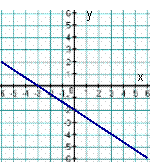 А7. На рисунке изображен график линейной функции.  Какие координаты имеют точки пересечения этого графика с осями координат?      1)                      2)        3)                  4) А8. В какой точке пересекаются графики функций    ?      1)                      2)3)4)А9. График какой линейной функции изображен на рисунке?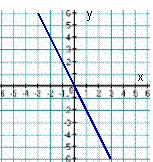 1)  2)3) 4)А10. График какой функции не проходит через начало    координат?1)  2)3) 4)Приложение 4Индивидуальная карта  учёта результатов обученияпо дополнительной образовательной программе «Мир математических истин»Имя ребёнка________________________Номер группы____________________________________________Возраст____________________________ Дата начала наблюдения__________________________________№ п\пНазвание темыКоличество учебных часовКоличество учебных часовКоличество учебных часов№ п\пНазвание темыВсегоТеорияПрактика1Вводное занятие. ТБ.2112Задачи на движение10463Задачи на совместную работу10464Задачи на планирование10465Задачи на зависимость между компонентами арифметических действий10466Задачи на проценты10467Задачи на сплавы и смеси10468Графические задачи8269Итоговое занятие211Всего:722844№ п/пНазвание темыКоличество часовКоличество часовКоличество часов№ п/пНазвание темыВсегоТеорияПрактика1.Вводное занятие. ТБ.112.Вводное занятие11Задачи на движениеЗадачи на движениеЗадачи на движениеЗадачи на движениеЗадачи на движение3.Движение из одного пункта в другой в одном направлении114.Движение из одного пункта в другой в одном направлении115.Движение из одного пункта в другой с остановкой в пути116.Движение из одного пункта в другой с остановкой в пути117.Движение по водному пути118.Определение скорости  при встречном прямолинейном движении119.Задачи, в которых пройденный путь принимается за единицу, а единственной данной величиной является время1110Задачи, в которых скорость выражена косвенно через время1111.Задачи, в которых тело движется по окружности1112.Задачи на составление неравенств11Задачи на совместную работуЗадачи на совместную работуЗадачи на совместную работуЗадачи на совместную работуЗадачи на совместную работу13.Понятие совместной работы1114.Понятие совместной работы1115.Понятие совместной работы1116.Задачи на вычисление неизвестного времени работы1117.Задачи на вычисление неизвестного времени работы1118.Задачи на вычисление неизвестного времени работы1119.Задачи «о бассейне», который одновременно наполняется через разные трубы1120.Задачи «о бассейне», который одновременно наполняется через разные трубы1121.Задачи на вычисление неизвестной производительности работы1122.Задачи на вычисление неизвестной производительности работы11Задачи на планированиеЗадачи на планированиеЗадачи на планированиеЗадачи на планированиеЗадачи на планирование23.Задачи на вычисление объёма выполняемой работы1124.Задачи на вычисление объёма выполняемой работы1125.Задачи на вычисление объёма выполняемой работы1126.Задачи на вычисление объёма выполняемой работы1127.Задачи на определение времени, затраченного на выполнение предусмотренного объёма работ1128.Задачи на определение времени, затраченного на выполнение предусмотренного объёма работ1129.Задачи на определение времени, затраченного на выполнение предусмотренного объёма работ1130.Задачи, в которых вместо времени выполнения некоторой работы дано число рабочих дней, участвующих в выполнении работы1131.Задачи, в которых вместо времени выполнения некоторой работы дано число рабочих дней, участвующих в выполнении работы1132.Задачи, в которых вместо времени выполнения некоторой работы дано число рабочих дней, участвующих в выполнении работы11Задачи на зависимость между компонентами арифметических действийЗадачи на зависимость между компонентами арифметических действийЗадачи на зависимость между компонентами арифметических действийЗадачи на зависимость между компонентами арифметических действийЗадачи на зависимость между компонентами арифметических действий33.Задачи в которых требуется найти сумму слагаемых, каждое из которых составляет ту или иную часть искомой суммы1134.Задачи в которых требуется найти сумму слагаемых, каждое из которых составляет ту или иную часть искомой суммы1135.Задачи в которых требуется найти сумму слагаемых, каждое из которых составляет ту или иную часть искомой суммы1136.Задачи, в которых используется формула двузначного числа1137.Задачи, в которых используется формула двузначного числа1138.Задачи, в которых используется формула двузначного числа1139.Задачи в которых слагаемые пропорциональны некоторым числам1140.Задачи в которых слагаемые пропорциональны некоторым числам1141.Задачи, компонентами которых являются геометрические величины1142.Задачи, компонентами которых являются геометрические величины11Задачи на процентыЗадачи на процентыЗадачи на процентыЗадачи на процентыЗадачи на проценты43.Основная формула процентов1144.Основная формула процентов1145.Средний процент изменения величины1146.Общий процент изменения величины1147.Задачи, решаемые арифметическим способом1148.Задачи, решаемые арифметическим способом1149.Задачи, в которых известно сколько  процентов составляет одно число от другого1150.Задачи экономического характера1151.Задачи экономического характера1152.Задачи, в которых цена понижается, или повышается на несколько процентов11Задачи на сплавы и смесиЗадачи на сплавы и смесиЗадачи на сплавы и смесиЗадачи на сплавы и смесиЗадачи на сплавы и смеси53.Схематизация при решении задач1154.Схематизация при решении задач1155.Процентное содержание вещества1156.Количества вещества1157.Задачи с химическим содержанием1158.Задачи с химическим содержанием1159.Нестандартные задачи на сплавы и смеси1160.Нестандартные задачи на сплавы и смеси1161.Нестандартные задачи на сплавы и смеси1162.Нестандартные задачи на сплавы и смеси11Графические задачиГрафические задачиГрафические задачиГрафические задачиГрафические задачи63.Точечные диаграммы1164.Точечные диаграммы1165.Точечные диаграммы1166.Точечные диаграммы1167.Столбчатые диаграммы1168.Столбчатые диаграммы1169.Столбчатые диаграммы1170.Столбчатые диаграммы11Итоговое занятиеИтоговое занятиеИтоговое занятиеИтоговое занятиеИтоговое занятие71.Итоговое тестирование11172.Подведение итогов года111Всего:Всего:7228441)1)2)2)3)3)4)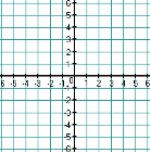 ПоказателиСроки диагностикиСроки диагностикиСроки диагностикиСроки диагностикиСроки диагностикиСроки диагностикиПервый год обученияПервый год обученияВторой год обученияВторой год обученияКонец I полугодияКонец учебного годаКонец I полугодияКонец учебного годаКонец I полугодияКонец учебного года1. Знания, умения, навыки по предмету:1.1. навыки решения нестандартных задач1.2. сформированность математического мышления1.3. умение выдвигать гипотезы1.4. владение математической логикой1.5. умение пользоваться методами аналогии1.6. умение пользоваться методами анализа и синтеза2. Сформированность личностных качеств:2.1. устойчивость интереса к предмету2.2. уровень самостоятельности при решении поставленной педагогом проблемы (задачи)2.3. умение оценить возможность применения полученных знаний в реальной жизни2.4. Умение работать в группе